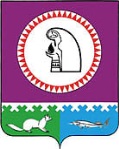 Пояснительная запискаПостановление администрации Октябрьского района от 30.03.2018 № 632 «Об особенностях использования в 2018 году средств бюджета Октябрьского района, направляемых в виде субсидий на поддержку субъектов малого и среднего предпринимательства»   Настоящее постановление разработано  в соответствии со статьей 78 Бюджетного кодекса Российской Федерации,  муниципальной программой «Развитие малого и среднего предпринимательства в Октябрьском районе на 2018-2020 годы и на плановый период до 2025 года», утвержденной постановлением администрации Октябрьского района от 03.10.2013 № 3586Администрация Октябрьского районаОТДЕЛ РАЗВИТИЯ ПРЕДПРИНИМАТЕЛЬСТВАул.Калинина , д. 39, пгт. Октябрьское, ХМАО-Югра, Тюменской обл., 628100тел. (34678) 2-81-26,  факс (34678) 2-81-56e-mail: market@oktregion.ru, http://www.oktregion.ruАдминистрация Октябрьского районаОТДЕЛ РАЗВИТИЯ ПРЕДПРИНИМАТЕЛЬСТВАул.Калинина , д. 39, пгт. Октябрьское, ХМАО-Югра, Тюменской обл., 628100тел. (34678) 2-81-26,  факс (34678) 2-81-56e-mail: market@oktregion.ru, http://www.oktregion.ruАдминистрация Октябрьского районаОТДЕЛ РАЗВИТИЯ ПРЕДПРИНИМАТЕЛЬСТВАул.Калинина , д. 39, пгт. Октябрьское, ХМАО-Югра, Тюменской обл., 628100тел. (34678) 2-81-26,  факс (34678) 2-81-56e-mail: market@oktregion.ru, http://www.oktregion.ruАдминистрация Октябрьского районаОТДЕЛ РАЗВИТИЯ ПРЕДПРИНИМАТЕЛЬСТВАул.Калинина , д. 39, пгт. Октябрьское, ХМАО-Югра, Тюменской обл., 628100тел. (34678) 2-81-26,  факс (34678) 2-81-56e-mail: market@oktregion.ru, http://www.oktregion.ruАдминистрация Октябрьского районаОТДЕЛ РАЗВИТИЯ ПРЕДПРИНИМАТЕЛЬСТВАул.Калинина , д. 39, пгт. Октябрьское, ХМАО-Югра, Тюменской обл., 628100тел. (34678) 2-81-26,  факс (34678) 2-81-56e-mail: market@oktregion.ru, http://www.oktregion.ruАдминистрация Октябрьского районаОТДЕЛ РАЗВИТИЯ ПРЕДПРИНИМАТЕЛЬСТВАул.Калинина , д. 39, пгт. Октябрьское, ХМАО-Югра, Тюменской обл., 628100тел. (34678) 2-81-26,  факс (34678) 2-81-56e-mail: market@oktregion.ru, http://www.oktregion.ruАдминистрация Октябрьского районаОТДЕЛ РАЗВИТИЯ ПРЕДПРИНИМАТЕЛЬСТВАул.Калинина , д. 39, пгт. Октябрьское, ХМАО-Югра, Тюменской обл., 628100тел. (34678) 2-81-26,  факс (34678) 2-81-56e-mail: market@oktregion.ru, http://www.oktregion.ruАдминистрация Октябрьского районаОТДЕЛ РАЗВИТИЯ ПРЕДПРИНИМАТЕЛЬСТВАул.Калинина , д. 39, пгт. Октябрьское, ХМАО-Югра, Тюменской обл., 628100тел. (34678) 2-81-26,  факс (34678) 2-81-56e-mail: market@oktregion.ru, http://www.oktregion.ruАдминистрация Октябрьского районаОТДЕЛ РАЗВИТИЯ ПРЕДПРИНИМАТЕЛЬСТВАул.Калинина , д. 39, пгт. Октябрьское, ХМАО-Югра, Тюменской обл., 628100тел. (34678) 2-81-26,  факс (34678) 2-81-56e-mail: market@oktregion.ru, http://www.oktregion.ruАдминистрация Октябрьского районаОТДЕЛ РАЗВИТИЯ ПРЕДПРИНИМАТЕЛЬСТВАул.Калинина , д. 39, пгт. Октябрьское, ХМАО-Югра, Тюменской обл., 628100тел. (34678) 2-81-26,  факс (34678) 2-81-56e-mail: market@oktregion.ru, http://www.oktregion.ru«22»  ноября2018г.№